Total Marks allotted per course: 50 marksDetails of Continuous Assessment (CA)40% of the total marks per course. Marks allotted for CA is 20 marks.Breakup of the 20 Marks is as follows:b) Details of Semester End Examination (SEE)60% of the total marks per course. Marks allotted for SEE is 30 Marks.Duration of examination will be One Hour.QUESTION PAPER FORMAT 		                                       All Questions are compulsory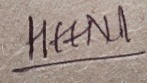 Signature								Signature		(Program Chairperson & Vice Principal)				(Principal)Program: Bachelor of Management Studies (2023-24)Program: Bachelor of Management Studies (2023-24)Program: Bachelor of Management Studies (2023-24)Program: Bachelor of Management Studies (2023-24)Program: Bachelor of Management Studies (2023-24)Program: Bachelor of Management Studies (2023-24)Program: Bachelor of Management Studies (2023-24)Program: Bachelor of Management Studies (2023-24)Semester: IISemester: IISemester: IISemester: IICourse: Effective Business CommunicationCourse: Effective Business CommunicationCourse: Effective Business CommunicationCourse: Effective Business CommunicationCourse: Effective Business CommunicationCourse: Effective Business CommunicationCourse: Effective Business CommunicationCourse: Effective Business CommunicationCourse Code: Course Code: Course Code: Course Code: Teaching SchemeTeaching SchemeTeaching SchemeTeaching SchemeTeaching SchemeTeaching SchemeTeaching SchemeEvaluation SchemeEvaluation SchemeEvaluation SchemeEvaluation SchemeEvaluation SchemeLecture (Hours per week)Lecture (Hours per week)Lecture (Hours per week)Practical (Hours per week)Practical (Hours per week)Tutori al (Hoursper week)CreditContinuous Assessment (CA) (Marks - 20)Continuous Assessment (CA) (Marks - 20)Semester End Examinations (SEE) (Marks- 30in Question Paper)Semester End Examinations (SEE) (Marks- 30in Question Paper)Semester End Examinations (SEE) (Marks- 30in Question Paper)222---22020303030Outline of Syllabus: (per session plan)Outline of Syllabus: (per session plan)Outline of Syllabus: (per session plan)Outline of Syllabus: (per session plan)Outline of Syllabus: (per session plan)Outline of Syllabus: (per session plan)Outline of Syllabus: (per session plan)Outline of Syllabus: (per session plan)Outline of Syllabus: (per session plan)Outline of Syllabus: (per session plan)Outline of Syllabus: (per session plan)Outline of Syllabus: (per session plan)ModuleModuleDescriptionDescriptionDescriptionDescriptionDescriptionDescriptionDescriptionDescriptionDescriptionNo of Hours11Interviews and Group Discussions Interviews and Group Discussions Interviews and Group Discussions Interviews and Group Discussions Interviews and Group Discussions Interviews and Group Discussions Interviews and Group Discussions Interviews and Group Discussions Interviews and Group Discussions 0522MeetingsMeetingsMeetingsMeetingsMeetingsMeetingsMeetingsMeetingsMeetings0333Business Correspondence Business Correspondence Business Correspondence Business Correspondence Business Correspondence Business Correspondence Business Correspondence Business Correspondence Business Correspondence 0544Reading SkillsReading SkillsReading SkillsReading SkillsReading SkillsReading SkillsReading SkillsReading SkillsReading Skills0255Activity based learningGroup discussionsMock interviewsExercises in Reading skillsActivity based learningGroup discussionsMock interviewsExercises in Reading skillsActivity based learningGroup discussionsMock interviewsExercises in Reading skillsActivity based learningGroup discussionsMock interviewsExercises in Reading skillsActivity based learningGroup discussionsMock interviewsExercises in Reading skillsActivity based learningGroup discussionsMock interviewsExercises in Reading skillsActivity based learningGroup discussionsMock interviewsExercises in Reading skillsActivity based learningGroup discussionsMock interviewsExercises in Reading skillsActivity based learningGroup discussionsMock interviewsExercises in Reading skills15 HoursTotalTotalTotalTotalTotalTotalTotalTotalTotal30 HoursThe course will be taught through theory and case studiesThe course will be taught through theory and case studiesThe course will be taught through theory and case studiesThe course will be taught through theory and case studiesThe course will be taught through theory and case studiesThe course will be taught through theory and case studiesThe course will be taught through theory and case studiesThe course will be taught through theory and case studiesThe course will be taught through theory and case studiesModuleModuleModuleTopicTopicTopicTopicTopicTopicNo. of Hours/CreditsNo. of Hours/CreditsNo. of Hours/CreditsModule 1Module 1Module 1Interviews: Planning and Preparing for a Selection InterviewGroup Discussions:Types of GD, Process, Evaluation, Mistakes to avoid in a Group Discussion.Interviews: Planning and Preparing for a Selection InterviewGroup Discussions:Types of GD, Process, Evaluation, Mistakes to avoid in a Group Discussion.Interviews: Planning and Preparing for a Selection InterviewGroup Discussions:Types of GD, Process, Evaluation, Mistakes to avoid in a Group Discussion.Interviews: Planning and Preparing for a Selection InterviewGroup Discussions:Types of GD, Process, Evaluation, Mistakes to avoid in a Group Discussion.Interviews: Planning and Preparing for a Selection InterviewGroup Discussions:Types of GD, Process, Evaluation, Mistakes to avoid in a Group Discussion.Interviews: Planning and Preparing for a Selection InterviewGroup Discussions:Types of GD, Process, Evaluation, Mistakes to avoid in a Group Discussion.05 hours05 hours05 hoursModule        2Module        2Module        2Meetings: Need  and  Importance  of  Meetings,  Types  of Meetings,  Conduct  of  Meeting/  Role  of  the Chairperson, Role of the Participants. Drafting  of  Notice and Agenda  Meetings: Need  and  Importance  of  Meetings,  Types  of Meetings,  Conduct  of  Meeting/  Role  of  the Chairperson, Role of the Participants. Drafting  of  Notice and Agenda  Meetings: Need  and  Importance  of  Meetings,  Types  of Meetings,  Conduct  of  Meeting/  Role  of  the Chairperson, Role of the Participants. Drafting  of  Notice and Agenda  Meetings: Need  and  Importance  of  Meetings,  Types  of Meetings,  Conduct  of  Meeting/  Role  of  the Chairperson, Role of the Participants. Drafting  of  Notice and Agenda  Meetings: Need  and  Importance  of  Meetings,  Types  of Meetings,  Conduct  of  Meeting/  Role  of  the Chairperson, Role of the Participants. Drafting  of  Notice and Agenda  Meetings: Need  and  Importance  of  Meetings,  Types  of Meetings,  Conduct  of  Meeting/  Role  of  the Chairperson, Role of the Participants. Drafting  of  Notice and Agenda  03 hours03 hours03 hoursModule        3Module        3Module        3E-mail writing: Letters of Inquiry, Letters of Complaints, Claims, Adjustments, Consumer Grievance LettersE-mail writing: Letters of Inquiry, Letters of Complaints, Claims, Adjustments, Consumer Grievance LettersE-mail writing: Letters of Inquiry, Letters of Complaints, Claims, Adjustments, Consumer Grievance LettersE-mail writing: Letters of Inquiry, Letters of Complaints, Claims, Adjustments, Consumer Grievance LettersE-mail writing: Letters of Inquiry, Letters of Complaints, Claims, Adjustments, Consumer Grievance LettersE-mail writing: Letters of Inquiry, Letters of Complaints, Claims, Adjustments, Consumer Grievance Letters 05 hours 05 hours 05 hoursModule        4Module        4Module        4Reading SkillsReading with fluency and speedSkimming and scanningIdentifying relevant informationReading SkillsReading with fluency and speedSkimming and scanningIdentifying relevant informationReading SkillsReading with fluency and speedSkimming and scanningIdentifying relevant informationReading SkillsReading with fluency and speedSkimming and scanningIdentifying relevant informationReading SkillsReading with fluency and speedSkimming and scanningIdentifying relevant informationReading SkillsReading with fluency and speedSkimming and scanningIdentifying relevant information02 hours02 hours02 hoursModule        5Module        5Module        5Activity based learningGroup discussionsMock interviewsExercises in Reading skillsActivity based learningGroup discussionsMock interviewsExercises in Reading skillsActivity based learningGroup discussionsMock interviewsExercises in Reading skillsActivity based learningGroup discussionsMock interviewsExercises in Reading skillsActivity based learningGroup discussionsMock interviewsExercises in Reading skillsActivity based learningGroup discussionsMock interviewsExercises in Reading skills15 hours15 hours15 hoursSuggested Reading:A Handbook Of Commercial Correspondence. (1992). Ashley,A. Oxford University Press. .Alien, R. (1970). Organisational Management through Communication. . Balan, K. a. ( 1996). Effective Communication. New Delhi: Beacon .Benjamin, J. (1993). Business and Professional Communication Concepts and Practices. New York: Harper Collins College Publishers.Bovee Courtland, L. a. (1989). Business Communication. New York, Taxman: McGraw Hill Publication.Frailley, L. (1982). Handbook of Business Letters, Revised Edn. Prentice Hall Inc.French, A. (1993). Interpersonal Skills. New Delhi: Sterling Publishers.H., W. F. (2012). Soft Skills Training: A Workbook to Develop Skills for Employment. London: Create Independent Pub.Hamilton, C. (2011, 2008, 2005). Communicating for Results: A Guide for Business and the Professions, Ninth Edition. Wadsworth: Cengage Learning, Lyn Uhl.Lesikar, R. V. (1994). Business Communication: Theory and Application. Ilinois. Locker, K. O., & Kaczmarek, S. K. (2014). Business Communication: Building Critical Skills, Sixth Edition. New York, NY: McGraw-Hill/IrwinMonarth, H. (2014). Breakthrough Communication. McGraw-Hill Education.Mukerjee, H. S. (2012). Business Communication: Connecting at Work. Oxford University Press.P. D. Chaturvedi, M. C. (2013). Business Communication, Skills, Concepts, and Applications Third Edition. Dorling Kindersley (India) Pvt. Ltd.Quintanilla, K. M., & Wahl, S. T. (2017). Business and Professional Communication, Third Edition. Los Angeles: Sage.Continuous AssessmentDetailsMarksComponent 1 (CA-1) Internal class test (online or offline)2 Class tests will be taken for each courseMarks scored will be computed as the Average of the marks scored by the learner in the 2 Class tests carrying 10 Marks each10 marksComponent 2 (CA-2)Presentations/Project Work/ Viva-Voce/ Book Review/ Field visit & its presentations/ Entrepreneurship Fair/ Documentary filming/ Assignments/ Group Discussions Etc.10 marksQuestion NumberDescriptionTotal MarksQ1Essay type  (Any 1 out of 2)	10Q2Drafting of Trade Letters (Any 2 out of 3)Letter of Inquiry Letter complaint/claim/AdjustmentConsumer Grievance Redressal letter 10Q3Case Study Drafting of Notice and Agenda of meetings10(5+5)Total Marks30